EMPLOYMENT BACKGROUND1.Company Name: 	ZFP, Abha –Saudi Arabia  Position:		QC Engineer/Electrical Project EngineeringJob Description: 	Working as a Electrical Project Engineer with consultant, leading the Electrical execution with contractor for MV and LV systems including Containment, Lighting, power, & BMS, Lightning, FAS, Car park ventilation system, CCTV,SACS, Telecom, Emergency system, PMS, EIB system etc to ensure work is done as per technical specifications, IFC and shop drawings, SASO, BS, and IEEE standards and as per client requirement. Prepare technical reports, specifications of electrical systems to ensure that installation and operations conform to standards and customer requirements, Prepare specifications for purchase of materials and equipment.Department coordination, Engineering, Inspection, Certification, Documents management and training of QA/QC personnel.Involved in the production and compilation of Electrical dossier & check sheets into the commissioning dossiers.Issue, Collect, Review, Approval and Hand-Over to the CLIENTS of Technical documents, AS-BUILT Drawings and Final DOSSIER/ELECTRICAL Completion files and Issuing of specific work procedure.Inspection and witnessed of CATHODIC PROTECTION SYSTEM INSTALLATION.Monitoring installation, Inspection and Test of both Impressed Current C.P System (for U/G Piping, Storage Tanks Bases System, etc.) Dealing with vendor and sub-contractors ( all disciplines) for QA/QC, PUNCH LIST, AS-BUILT, OPERATION AND MAINTENANCE Manuals and final documents matters, Inspection Planning & Quality Audits, QA/QC Documents review and approval, hand over and acceptance of documents by Owner, etc.Review and check the design Electrical and Instrument equipment against P& ID Drawing, Plot Plan, General Arrangement Drawing.Inspection and witnessed of FIRE & GAS SYSTEM and preparation of Final F&G DOSSIER.Monitoring Quality of work to ensure that implementation of work activities are accordance with project specification, code and standard.Carried out Inspection of all Electrical Switchgear, Transformer, MCC Panels, Pumps, Motors, Lighting Fixtures, Cable Trays & Supports, Earth & Bonding, Grouting, Cable Laying, Distribution Board, Heat Tracing, LCS Stands, Junction Box, Lighting & Welding Power Receptacles, Cable Termination and Instruments Equipments Such As Level Flow, Pressure, Differential Transmitters, Local Gauges and overall F&G system. Inspect Physical Appearance of equipments delivered on sites that have no damaged. Check all if it is comply to design requirements. Check The Alignment, Vibration And Grouting for the Installation of Static/Rotation Equipment with accordance to VENDOR Recommendation.Open SURVEILLANCE and NON CONFORMITY REPORTS for unaccepted practices of Contractor.Carried out Inspection at VENDOR workshop when required and monitor all Electrical & Instrumentation related works during PREFABRICATION AND ERECTION, review with Commissioning Representative the PUNCH LIST raised to allocate responsibility.2.Company Name:	Mapco L.L.C – Abu Dhabi, UAE				    Position:		QC Engineer/Electrical Project Engineer    Job Description:	Project  planning such as procurement of materials, coordination of meetings, delivery, supervision of installation, testing, commissioning and handing over of the project, submission of as built drawings and O&M manuals, invoicing and payment, client relations.Carried out site inspection & prepares drawings & documents to prepare conceptual and detailed engineering design for projects changes modification with scope of work material specification.Responsible for punch listing of all incomplete items, generate and check Electrical and, to ensure all requirements are  satisfactory met before proceeding to Hypo-Test for electrical cables Witnessed inspection of electrical equipments for installation and alignment/checking the physical damage/functional aspect as per the inspection and test plan.Site surveillance and documents review prior to final hand-over of QA dossiers.Project quality surveillance & progress monitoring, supervise and witnessed various inspections according to QCP (Quality Control Plan).Making of Test Inspection Notification and amendments of protocols.Weekly meetings regarding to NCR with client.Inspection of Underground Cable Laying.Hi-pot-testing of Underground Cables.Testing and Commissioning of VCBs & Power Transformers installed in substation. Installation Inspection of Lighting Poles.The task basically concentrated on quality management and its implementation.Witness regular visual inspection in accordance with projects specification etc.Inspection and supervision of all construction activities concerning electrical work relevant to the electrical activities (conduit installation, Punch list).Ensuring as-built drawings and all documentation are correct prior to final submission.Inspection of materials received in the warehouse when required to ensure compliance with codes, standard and specification.3. Company Name:	Adcom military industry.			Gulf Eagle Construction    Position Title:		Assist Electrical Engineer     Date Left:		Aug, 2005.    Job Description:	Supervision of Hameem Radar site for all Electrical Works including Containment, installation of all electrical Devices, cable laying from masts to control panel  assurance of execution of works according to requirements as per drawings, Coordination with consultants to get approvals, installation of all ELV devices like,CCTV,SMATV, IntercomLead Radar site for Electrical n Electronics works.Supervision of cable laying from masts to receiver and control panels.Collection of cables from MDBS to DDBS.Public Address systemAccess control systemTelecommunication SystemLightning Protection system.4. Company Name: 	Advanced systems.    Position Title: 	Assist Electrical Engineer     Date Left:	June 2002    Job Description:	 Testing the complete computerized function of BEU (Bulk encryption unit)(Army & air force telecommunication Radio data security device).Installation of equipment in army & air force stations.Modification in encryption board to increase its data security 99%.Testing the Microprocessor based control systems. Performs troubleshooting, testing and commissioning of system installed from field devices to controllers and programs as needed.Coordinates all aspects of work to ensure quality service and prompt response in order to satisfy the needs of the clientPerforms duties of Department Head that deemed necessary.Project Handled:	King Khalid University/Hospital			Client: 			KKU. KSA			Contractor: 		Baytur			Consultant :		Zuhair FayezCentral Market Redevelopment.Client: 			AlDar Properties. UAE			Contractor: 		Mushrif/Mapco L.L.C			Baniyas Commercial & Residential Project. 				Contractor: 		Target/Mapco L.L.CHameem Radar (Military)General Contractor: Gulf EagleProjectsMicrocontroller based GSM Security & alarming system.Auto changeover switchesPA system amplifiers.Assembling and commissioning of AM/FM radio.Frequency Calculator.Power supplies.PERSONALDate of Birth:		Aug 0 2, 1982		Weight:		78 KgAge:			30 years old		Height:			5’ 7”Nationality:		Pakistani		Marital Status:		Married			Religion:		Muslim			Gender:		Male			EDUCATIONUniversity			Then university of Lahore.				1 km Raiwing road Lahore.- 	Bachelor of Science in Electrical Engineering.			-	Electromagnetic compatibility (Special course).Institute		-	Primavera P6				Institute of Computer and Business techniques (ICBT).College		-	Swedish Institute Of Technology				Gujranwala.				Associate Electronics Engineering.			-	Royal Computer Training Institute.				Diploma in Computer education. (DCE) 			-	Royal Computer Training Institute.  					Doploma in Computer Hardware. (DCH)Company Training	-	Raneen Wireless Development Systems.				P-cad PCB Designing Software.			-	Computer Software’sHands on experience with P-cad pcb designing softwareComputer literacy- Microsoft Office 2003 and M.S. Office 2007.Mat. Lab. ver 6.5 well awareness.Protocol assignment in the groups of computers FTP, TCP/IP etc.Internet application in business.Microsoft office, AutoCAD , Well awareness about Ms projectWell awareness of protocol SNMPSNMPv3 MIBOSI Reference ModelSNA, OSI, and InternetIndustrial ToursHameem site (Abu Dhabi) for inspection of Radar.IE&I (Inspectorate of electronic & instruments) for                          	      testing equipment.   (Pascom) Pakistan static communication. HQ (Head Quarter) signal in Gujranwala for installing equipment.(GHQ) General Head Quarter RawalpindiAttended several exhibitions including IDEX 2005 Abu DhabiMajor SubjectsElectromagnetic compatibility for microwave EngineeringElectrical Machines.Power System AnalysisElectrical Circuit AnalysisControl systemsPower ElectronicsBasic Electrical EngineeringElectromagnetic field theory.Introduction to TelecomTelecom SwitchingMobile communicationNetwork ManagementComputer networksSKILLS/QUALIFICATIONSElectrical Site Execution and Electronics R&D.Electronic DesignElectronic PCB’sElectronic TroubleshootingDesign/Configuration/Installation/Troubleshooting of the following Systems:	CCTV System       		(Lead project With Elenco security system)			MATV System			(Lead Project with Tornado)			Car Park Ventilation System 	(lead project with Colt International)Structure Cabling & commissioning system. (Lead Project with Dim Data)Lighting system			Power SystemFire Alarm System						Card Access Control System			Intercom SystemBuilding Traffic Light System			Public Address SystemGulfjobseeker.com CV No: 1179096Mobile +971505905010  cvdatabase[@]gulfjobseeker.comTo contact this candidate use this linkhttp://www.gulfjobseeker.com/feedback/contactjs.php Electrical  Project Engineer with 8 years experience in various Electrical & Electronics fields including in-depth experience in managing complex projects against  very demanding deadlines and timescales, construction of high rise building, commercial and industrial establishments, Lead team of engineers to conduct on-site audits & Prepare specification of power cables and various electrical works Like Lighting, Power  and ELV systems such as CCTV,SACS, FAS, BMS, SMATV, PMS, CO, PA, FOOT FALL, EIB system Building Traffic Lights Systems and other Alarm, controls & automation systems  required for electrification of residential, commercial, and industrial sectorsQC Engineer/Electrical Project Engineer:(ZFP, Abha –Saudi Arabia) Working as a Electrical Project Engineer with consultant, leading the Electrical execution with contractor for MV and LV systems including Containment, Lighting, power, & BMS, Lightning, FAS, Car park ventilation system, CCTV,SACS, Telecom, Emergency system, PMS, EIB system etc to ensure work is done as per technical specifications, IFC and shop drawings, SASO, BS, and IEEE standards and as per client requirement. Prepare technical reports, specifications of electrical systems to ensure that installation and operations conform to standards and customer requirements, Prepare specifications for purchase of materials and equipment. QC Engineer/Electrical Project Engineer:                                                                                                           (Mapco L.L.C, Abu Dhabi – UAE)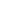 supervision of installation, testing, commissioning and handing over of the project, submission of as built drawings and O&M manuals, invoicing and payment, client relations. Carried out site inspection & prepares drawings & documents to prepare conceptual and detailed engineering design for projects changes modification with scope of work material specification. Prepare specification of power cables required for electrification of residential,commercial, and industrial sectors, BMS, Lighting, FAS, Car park ventilation system, CCTV,SACS, Telecom, Emergency system, PMS etc. Prepare technical drawings (AutoCAD), specifications of electrical systems to ensure that installation and operations conform to standards and customer requirements, Prepare specifications for purchase of materials and equipment - estimates labor, material, construction, and equipment costs.Assist Electrical Engineer (Gulf Eagle Construction, Adcom Military Industry Group – UAE) Supervision of Hameem Radar site for all Electrical Works including Containment, installation of all electrical Devices, cable laying from masts to control panel  assurance of execution of works according to requirements as per drawings, Coordination with consultants to get approvals, installation of all ELV devices like CCTV, SACS, FAS etc.Assist Electrical Engineer(Advanced Systems – Pakistan) Manufacturing the BEU (Bulk Encryption Unit), Army & Air Force Communication device. Assembling of Processing, and control boards. Testing & Commissioning of whole system.